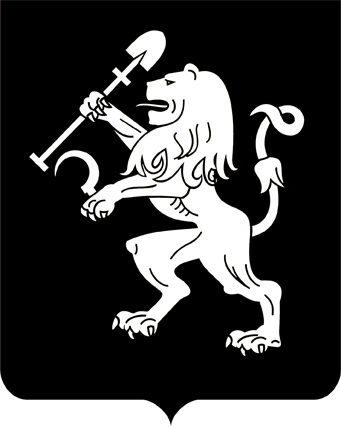 АДМИНИСТРАЦИЯ ГОРОДА КРАСНОЯРСКАПОСТАНОВЛЕНИЕО внесении изменений в постановление администрации  города от 14.11.2019 № 868В целях реализации полномочий в сфере физической культуры              и спорта, в соответствии с постановлением администрации города               от 27.03.2015 № 153 «Об утверждении Порядка принятия решений                о разработке, формировании и реализации муниципальных программ города Красноярска», руководствуясь статьями 41, 58, 59 Устава города Красноярска,ПОСТАНОВЛЯЮ:1. Внести в приложение к постановлению администрации города от 14.11.2019 № 868 «Об утверждении муниципальной программы «Развитие физической культуры, спорта и туризма в городе Красноярске» на 2020 год и плановый период 2021–2022 годов» (далее – Программа) следующие изменения:1) строку «Объемы бюджетных ассигнований муниципальной программы» паспорта Программы изложить в следующей редакции:2) абзац двадцать четвертый раздела I Программы изложить 
в следующей редакции:«В настоящее время в городе Красноярске функционирует 44 физкультурно-спортивных учреждения, осуществляющих спортивную подготовку (из них 20, в том числе 19 спортивных школ, координирует Красспорт). Численность занимающихся в учреждениях – 21 336 человек (в том числе 12 726 человек в учреждениях Красспорта), среди них 9 173 спортсмена, имеющих разряды и звания.»;3) в разделе II Программы:абзац семнадцатый дополнить словами «, разработка ПСД на выполнение работ по устройству спортивного павильона на о. Отдыха для занятий контактными видами спорта, технологическое присоединение к электрическим сетям для дальнейшего обустройства спортивного павильона на о. Отдыха для занятий физической культурой и спортом людей с ограниченными возможностями здоровья, изготовление и установка павильонов для хранения спортивного инвентаря и спортивного оборудования на о. Татышевом»;абзац двадцать первый дополнить словами «, организацию и проведение Дня туризма в городе Красноярске»;после абзаца двадцать третьего дополнить абзацами следующего содержания:«мероприятие 2.3. Создание и укрепление материально-техничес-кой базы.Мероприятием предусмотрено приобретение оборудования и устройство вентиляции в муниципальном бюджетном учреждении «Красноярский туристско-информационный центр».»;абзац тридцать седьмой дополнить словами «, приобретение мебели, оборудования, модульного павильона для спортивной школы, прокладка наружного трубопровода в ДОЛ «Сосновый бор»;4) в разделе V Программы:абзацы первый – шестой изложить в следующей редакции: «Финансирование Программы осуществляется из средств краевого бюджета и бюджета города в объеме 4 530 871,96 тыс. рублей, в том числе по годам:2020 год – 1 583 299,68 тыс. рублей;2020 год – 1 473 786,14 тыс. рублей;2021 год – 1 473 786,14  тыс. рублей.Финансирование подпрограммы 1 «Развитие физической культуры и массового спорта» составляет 1 087 039,86 тыс. рублей.Финансирование подпрограммы 2 «Создание условий для развития туризма на территории города Красноярска» составляет                        16 139,19 тыс. рублей.»;абзацы восьмой, девятый изложить в следующей редакции:«Финансирование подпрограммы 4 «Развитие системы спортивной подготовки» – 2 937 638,90 тыс. рублей.Финансирование подпрограммы 5 «Обеспечение реализации муниципальной программы» – 478 584,29 тыс. рублей.»;5) в разделе VI Программы:в подпрограмме 1: строку «Объемы и источники финансирования подпрограммы»             паспорта подпрограммы изложить в следующей редакции: в разделе 4 «Характеристика мероприятий подпрограммы 1»:абзац пятнадцатый изложить в следующей редакции:«Финансирование мероприятия осуществляется из средств бюджета города в объеме 134 578,30 тыс. рублей, в том числе по годам: 46 708,10 тыс. рублей в 2020 году, 43 935,10 тыс. рублей в 2021 году, 43 935,10 тыс. рублей в 2022 году.»;абзац тридцатый изложить в следующей редакции:«Финансирование мероприятия осуществляется из средств краевого бюджета и средств бюджета города в объеме 924 151,21 тыс. рублей, в том числе 922 382,31 тыс. рублей – средства бюджета города,                    1 768,90 тыс. рублей – средства краевого бюджета. Объем финансирования мероприятия по годам: в 2020 году – 322 489,39 тыс. рублей,               в том числе 320 720,49 тыс. рублей – средства бюджета города,                       1 768,90 тыс. рублей – средства краевого бюджета; в 2021 году –                       300 830,91 тыс. рублей – средства бюджета города; в 2022 году –                    300 830,91 тыс. рублей – средства бюджета города.»;абзац сороковой дополнить словами «, разработка ПСД на выполнение работ по устройству спортивного павильона на о. Отдыха для занятий контактными видами спорта, технологическое присоединение к электрическим сетям для дальнейшего обустройства спортивного павильона на о. Отдыха для занятий физической культурой и спортом людей с ограниченными возможностями здоровья, изготовление и установка павильонов для хранения спортивного инвентаря и спортивного оборудования на о. Татышевом»;абзац сорок четвертый изложить в следующей редакции:«Финансирование мероприятия осуществляется из средств бюджета города в объеме 21 515,29 тыс. рублей, в том числе по годам: 17 515,29 тыс. рублей в 2020 году; 2 000,0 тыс. рублей в 2021 году;
2 000,0 тыс. рублей в 2022 году.»; в подпрограмме 2:строку «Объемы и источники финансирования подпрограммы» паспорта подпрограммы изложить в следующей редакции: в разделе 4 «Характеристика мероприятий подпрограммы 2»:абзац третий дополнить словами «, организацию и проведение Дня туризма в городе Красноярске»;абзац седьмой изложить в следующей редакции:«Финансирование мероприятия осуществляется из средств бюджета города в объеме 14 874,69 тыс. рублей, в том числе по годам:             5 566,03  тыс. рублей в 2020 году, 4 654,33 тыс. рублей в 2021 году,                        4 654,33 тыс. рублей в 2022 году.»;после абзаца шестнадцатого дополнить абзацами следующего содержания:«Мероприятие 2.3 Создание и укрепление материально-технической базы. Данным мероприятием предусмотрено приобретение оборудования (офисная мебель, компьютерная техника) для обустройства рабочих мест сотрудников муниципального бюджетного учреждения «Красноярский туристско-информационный центр». Также в рамках мероприятия, в целях соблюдения санитарно-гигиенических норм, планируется установка климатического оборудования и системы вентиляции в помещении учреждения, расположенного по адресу г. Красноярск, пр-т Ми-            ра, 3, пом. 132. Главный распорядитель бюджетных средств – главное управление молодежной политики и туризма администрации города Красноярска.Исполнителем данного мероприятия является муниципальное бюджетное учреждение «Красноярский туристско-информационный центр».Выполнение мероприятия запланировано на 2020 год.Финансирование мероприятия осуществляется из средств бюджета города в объеме 1 218,30 тыс. рублей, в том числе по годам:                        1 218,30 тыс. рублей в 2020 году.»; в подпрограмме 4:строку «Объемы и источники финансирования подпрограммы» паспорта подпрограммы изложить в следующей редакции: в разделе 4 «Характеристика мероприятий подпрограммы 4»:абзац десятый изложить в следующей редакции:«Финансирование мероприятия осуществляется из средств краевого бюджета и средств бюджета города в объеме 2 791 872,61 тыс. рублей, в том числе: 2 769 220,91 тыс. рублей – средства бюджета города, 22 651,70 тыс. рублей – средства краевого бюджета. Объем финансирования мероприятия по годам: в 2020 году – 972 886,75 тыс. рублей,                в том числе: 950 235,05 тыс. рублей – средства бюджета города,  22 651,70  тыс. рублей – средства краевого бюджета; в 2021 году –               909 492,93 тыс. рублей – средства бюджета города; в 2022 году –              909 492,93 тыс. рублей – средства бюджета города.»;абзац шестнадцатый  изложить в следующей редакции:«Финансирование осуществляется из средств краевого бюджета               в объеме 87 853,20 тыс. рублей, в том числе: 29 284,4 тыс. рублей              в 2020 году, 29 284,4 тыс. рублей в 2021 году, 29 284,4 тыс. рублей                 в 2022 году.»;абзац двадцать четвертый дополнить словами «, приобретение мебели, модульного павильона для спортивной школы, прокладка наружного трубопровода  в ДОЛ «Сосновый Бор»;абзац двадцать шестой дополнить словами «, МАУ «СОК «Лесной», МБУ «СШОР им. В.Г. Путинцева»;абзац двадцать восьмой изложить в следующей редакции:«Финансирование мероприятия осуществляется из средств бюджета города в объеме 53 122,39 тыс. рублей, в том числе по годам:                 19 442,39 тыс. рублей в 2020 году; 16 840,0 тыс. рублей в 2021 году,             16 840,0 тыс. рублей в 2022 году.»;в подпрограмме 5:строку «Объемы и источники финансирования подпрограммы» паспорта подпрограммы изложить в следующей редакции:в разделе 4 «Характеристика мероприятий  подпрограммы 5»:абзац десятый изложить в следующей редакции:«Финансирование мероприятия осуществляется из средств краевого бюджета и средств бюджета города в объеме 101 797,22 тыс. рублей, в том числе: 101 701,72 тыс. рублей – средства бюджета города,                          95,50 тыс. рублей – средства краевого бюджета. Объем финансирования мероприятия по годам: 2020 год – 34 892,78 тыс. рублей, в том числе 34 797,28 тыс. рублей – средства бюджета города, 95,50 тыс. рублей – средства краевого бюджета; 2021 год – 33 452,22 тыс. рублей – средства бюджета города; 2022 год – 33 452,22 тыс. рублей – средства бюджета   города.»;6) приложения 1, 3, 4, 5 к Программе изложить в редакции согласно приложениям 1–4 к настоящему постановлению.2. Настоящее постановление опубликовать в газете «Городские новости» и разместить на официальном сайте администрации города.Глава города                                                                                 С.В. Еремин03.04.2020№ 237«Объемы бюджетных ассигнований муниципальной программыфинансирование Программы осуществляется за счет средств краевого бюджета и бюджета города в объеме 4 530 871,96 тыс. рублей, в том числе:4 413 716,76 тыс. рублей – средства бюджета города;117 155,20 тыс. рублей – средства краевого бюджета.Объем финансирования по годам реализации муниципальной программы:2020 год –1 583 299,68 тыс. рублей, в том числе:1 527 903,88 тыс. рублей – средства бюджета города;55 395,80 тыс. рублей – средства краевого бюджета;2021 год – 1 473 786,14 тыс. рублей, в том числе:1 442 906,44 тыс. рублей – средства бюджета города;30 879,70 тыс. рублей – средства краевого бюджета;2022 год – 1 473 786,14 тыс. рублей, в том числе:1 442 906,44 тыс. рублей – средства бюджета города;30 879,70 тыс. рублей – средства краевого бюджета.Финансирование подпрограммы 1 «Развитие физической культуры и массового спорта» из средств краевого бюджета и средств бюджета города составляет 1 087 039,86 тыс. рублей, в том числе:1 085 270,96 тыс. рублей – средства бюджета города;1 768,90 тыс. рублей – средства краевого бюджета.Объем финансирования  по годам реализации подпрограммы 1:2020 год – 388 977,80 тыс. рублей, в том числе:387 208,90 тыс. рублей – средства бюджета города;1 768,90 тыс. рублей – средства краевого бюджета;2021 год – 349 031,03 тыс. рублей  – средства бюджета города;2022 год – 349 031,03 тыс. рублей  – средства бюджета города.Финансирование подпрограммы 2 «Создание условий для развития туризма на территории города Красноярска» из средств бюджета города составляет 16 139,19 тыс. руб., в том числе по годам:2020 год – 6 799,73 тыс. рублей;2021 год – 4 669,73 тыс. рублей;2022 год – 4 669,73 тыс. рублей.Финансирование подпрограммы 3 «Оказание содействия развитию физической культуры и спорта инвалидов, лиц с ограниченными возможностями здоровья, адаптивной физической культуры и адаптивного спорта в городе Красноярске» из средств бюджета города составляет 11 469,72 тыс. руб., в том числе по годам:2020 год – 3 823,24 тыс. рублей;2021 год – 3 823,24 тыс. рублей;2022 год – 3 823,24 тыс. рублей.Финансирование подпрограммы 4 «Развитие системы спортивной подготовки» составляет                           2 937 638,90 тыс. руб., в том числе:2 822 348,10 тыс. рублей – средства бюджета города;115 290,80 тыс. рублей – средства краевого бюджета.Объем финансирования по годам реализации подпрограммы 4:2020 год –1 023 210,44 тыс. рублей, в том числе:969 679,04 тыс. рублей – средства бюджета города;53 531,40 тыс. рублей – средства краевого бюджета;2021 год – 957 214,23 тыс. рублей, в том числе:926 334,53 тыс. рублей – средства бюджета города;30 879,70 тыс. рублей – средства краевого бюджета;2022 год – 957 214,23 тыс. рублей, в том числе:926 334,53 тыс. рублей – средства бюджета города;30 879,70 тыс. рублей – средства краевого бюджета.Финансирование подпрограммы 5 «Обеспечение реализации муниципальной программы» из средств краевого бюджета и средств бюджета города составляет 478 584,29 тыс. руб., в том числе:478 488,79 тыс. рублей – средства бюджета города;95,50 тыс. рублей – средства краевого бюджета.Объем финансирования по годам реализации подпрограммы 5:2020 год – 160 488,47 тыс. рублей, в том числе:160 392,97 тыс. рублей – средства бюджета города;95,50 тыс. рублей – средства краевого бюджета;2021 год – 159 047,91 тыс. рублей – средства бюджета города;2022 год – 159 047,91 тыс. рублей – средства бюджета города»«Объемы и источники финансирования подпрограммыфинансирование подпрограммы осуществляется из средств краевого бюджета и средств бюджета города в объеме 1 087 039,86 тыс. рублей, в том числе:1 085 270,96 тыс. рублей – средства бюджета города;1 768,90 тыс. рублей – средства краевого бюджета.Объем финансирования по годам реализации подпрограммы:2020 год – 388 977,80 тыс. рублей, в том числе:387 208,90 тыс. рублей – средства бюджета города;1 768,90 тыс. рублей – средства краевого бюджета;2021 год – 349 031,03 тыс. рублей – средства бюджета города;2022 год – 349 031,03 тыс. рублей – средства бюджета города»«Объемы и источники финансирования подпрограммыфинансирование подпрограммы осуществляется из бюджета города в объеме 16 139,19 тыс. рублей, в том числе по годам:2020 год – 6 799,73 тыс. рублей; 2021 год – 4 669,73 тыс. рублей;2022 год – 4 669,73 тыс. рублей»«Объемы и источники финансирования подпрограммыфинансирование подпрограммы осуществляется из средств краевого бюджета и бюджета города                   в объеме 2 937 638,90 тыс. рублей, в том числе:2 822 348,10 тыс. рублей –  средства бюджета города;115 290,80 тыс. рублей – средства краевого бюджета.Объем финансирования по годам реализации подпрограммы 4:2020 год – 1 023 210,44 тыс. рублей, в том числе:969 679,04 тыс. рублей – средства бюджета города;53 531,40 тыс. рублей – средства краевого бюджета;2021 год – 957 214,23 тыс. рублей, в том числе:926 334,53 тыс. рублей – средства бюджета города;30 879,70 тыс. рублей – средства краевого бюджета;2022 год – 957 214,23 тыс. рублей, в том числе:926 334,53 тыс. рублей – средства бюджета города;30 879,70 тыс. рублей – средства краевого бюджета»«Объемы и источники финансирования подпрограммыфинансирование подпрограммы осуществляется                 из средств краевого бюджета и бюджета города             в объеме 478 584,29 тыс. рублей, в том числе: 478 488,79 тыс. рублей – средства бюджета города; 95,50 тыс. рублей – средства краевого бюджета:2020 год – 160 488,47 тыс. рублей, в том числе:                   160 392,97 тыс. рублей – средства бюджета города; 95,50 тыс. рублей – средства краевого бюджета;2021 год – 159 047,91 тыс. рублей – средства бюджета города;2022 год – 159 047,91 тыс. рублей – средства бюджета города»